Hampton Inn by Hilton Winnipeg Airport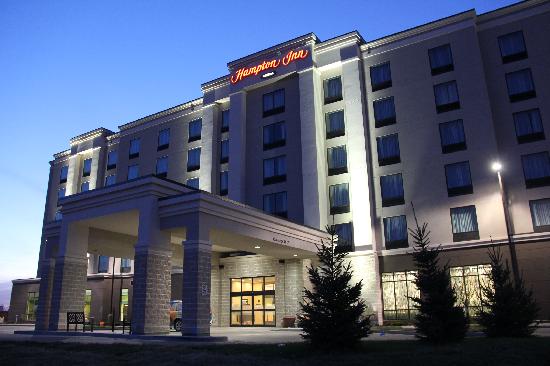 Just two minutes' drive from James Richardson International Airport, the Hampton Inn by Hilton Winnipeg Airport hotel is surrounded by Fortune 500 companies and offers easy access to downtown Winnipeg. Stay at this hotel if you are traveling on business or to explore the city. Start your day with Hampton's free hot breakfast. If you're in a rush – simply grab a free Hampton On the Run® Breakfast Bag, available Monday to Friday, for a quick healthy meal to go. Work in the 24-hour business center featuring an array of helpful services and equipment. Reinvigorate with a workout in the fitness center or swim a few laps of the indoor saltwater pool.Wind down in a contemporary guest room or suite with a range of thoughtful amenities. Catch up with work using the handy lap desk and stay connected with free high-speed internet access. Watch premium channels on the 37-inch HDTV and enjoy a restorative night's sleep in the clean and fresh Hampton bed™.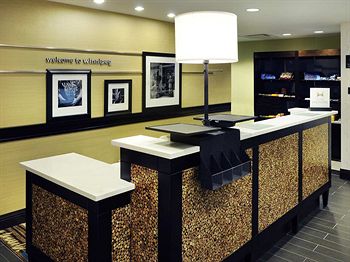 Hotel Amenities:Automated Teller (ATM) Baggage Storage Breakfast Area, Complimentary hot breakfastCoin Laundry Concierge Desk Elevators Foreign Currency Exchange 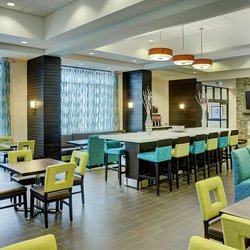 Laundry/Valet Service Local Area Transportation Luggage Hold On-Site Convenience Store Safety Deposit Box Snack Shop Fitness Room Saltwater pool Business Center Business Phone Service 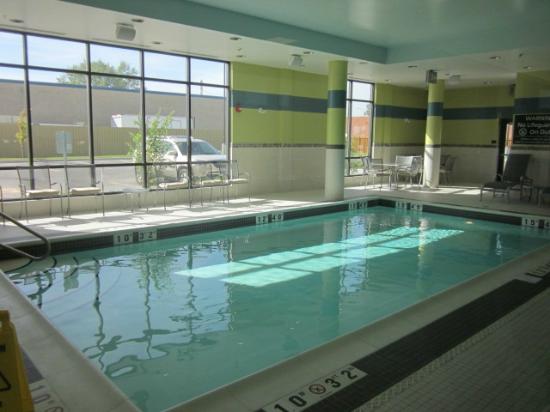 Complimentary Printing Service Express Mail Fax Photo Copying Service Printer 100% non smokingNo pet policyCheck in: 3pmCheck out: 11amFree parkingRoomsThe standard guest room features clean and fresh Hampton bed ®, LCD flat screen TV with HD Channels, coffee maker, iron with ironing board and free in-room movie channel. Enjoy free high-speed internet access, free buffet style hot breakfast, free coffee and tea in the lobby 24 hours a day and 24-hour front desk message and fax service. Friendly Service, clean rooms, comfortable surroundings, every time.Room AmenitiesCozy Hampton Bed 			Braille room numbersCurved Shower Rod 			Coffee makerDuvet Covers 				Complimentary hot breakfastEasy to Set Alarm Clock Radio 		Electronic program guideErgonomic Desk Chair 			HairdryerHD Channels 				High speed internet – no chargeIn-Room Movie Channel 		Iron/ironing boardLCD Flat Panel TV 			Lap deskNight Lights in Bathroom 		Newspaper (Mon-Fri)On-Demand Movies 			Purity Basics bath amenitiesTV - 40 Inch Flat Panel HD 		Waterpik(R) Showerhead 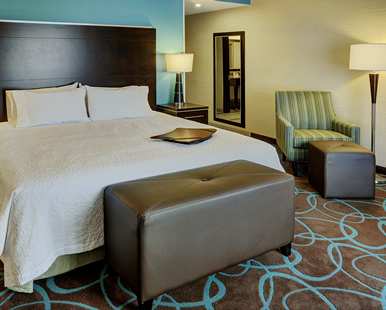 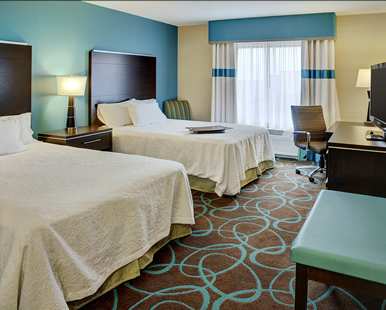 Hotel Address:730 Berry StreetWinnipeg, MB  R3H 0S6Phone: 204-772-3000Heartland Travel Special Rates:$125.00 CAD + taxes per night based on single or double occupancy1 King bed or 2 queen bedsAdditional person in room is $10 / person, up to 4 total